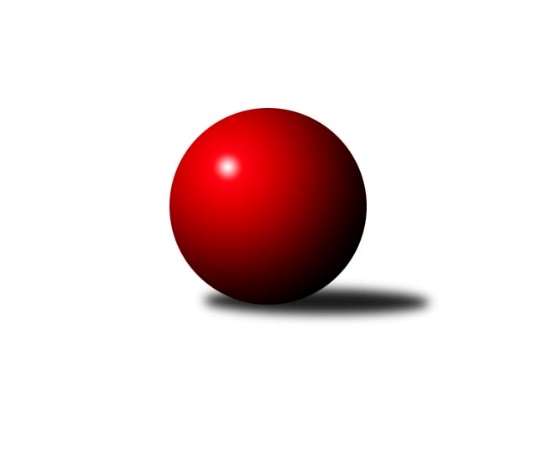 Č.20Ročník 2018/2019	17.3.2019Nejlepšího výkonu v tomto kole: 3499 dosáhlo družstvo: KK Slovan Rosice1. KLM 2018/2019Výsledky 20. kolaSouhrnný přehled výsledků:SKK Hořice	- TJ Sokol Duchcov	2:6	3379:3380	12.0:12.0	16.3.KK Hvězda Trnovany	- TJ Centropen Dačice	3:5	3455:3496	12.0:12.0	16.3.KK Slavoj Praha	- TJ Valašské Meziříčí	3:5	3401:3406	13.0:11.0	16.3.TJ Loko České Velenice	- SKK Jičín	5:3	3497:3427	15.5:8.5	16.3.KK Zábřeh	- TJ Třebíč	6:2	3439:3067	18.5:5.5	16.3.KK Slovan Rosice	- KK Lokomotiva Tábor	6:2	3499:3377	15.0:9.0	16.3.TJ Třebíč	- KK Slavoj Praha	3:5	3252:3340	10.0:14.0	17.3.Tabulka družstev:	1.	KK Slavoj Praha	20	15	2	3	109.0 : 51.0 	280.0 : 200.0 	 3450	32	2.	TJ Centropen Dačice	20	15	0	5	100.5 : 59.5 	271.0 : 209.0 	 3439	30	3.	KK Slovan Rosice	20	12	2	6	96.5 : 63.5 	262.5 : 217.5 	 3364	26	4.	TJ Loko České Velenice	20	12	0	8	83.5 : 76.5 	248.0 : 232.0 	 3393	24	5.	SKK Hořice	20	9	2	9	80.0 : 80.0 	247.0 : 233.0 	 3372	20	6.	TJ Třebíč	19	9	1	9	73.0 : 79.0 	211.5 : 244.5 	 3369	19	7.	KK Lokomotiva Tábor	19	9	0	10	66.5 : 85.5 	221.0 : 235.0 	 3347	18	8.	TJ Valašské Meziříčí	20	9	0	11	76.0 : 84.0 	234.0 : 246.0 	 3388	18	9.	KK Zábřeh	20	8	1	11	73.5 : 86.5 	234.5 : 245.5 	 3364	17	10.	KK Hvězda Trnovany	20	7	1	12	72.0 : 88.0 	222.5 : 257.5 	 3371	15	11.	TJ Sokol Duchcov	20	6	0	14	67.0 : 93.0 	227.0 : 253.0 	 3321	12	12.	SKK Jičín	20	3	1	16	54.5 : 105.5 	197.0 : 283.0 	 3305	7Podrobné výsledky kola:	 SKK Hořice	3379	2:6	3380	TJ Sokol Duchcov	Radek Kroupa	127 	 134 	 126 	118	505 	 3:1 	 477 	 136	110 	 123	108	Jan Ransdorf	Ondřej Černý	149 	 156 	 137 	147	589 	 2:2 	 598 	 156	153 	 160	129	Jaroslav Bulant	Kryštof Košťál	136 	 144 	 132 	135	547 	 1:3 	 562 	 141	137 	 139	145	Jiří Semelka	Lukáš Vik	146 	 149 	 150 	152	597 	 1:3 	 617 	 168	144 	 152	153	Miloš Civín	Jaromír Šklíba	146 	 137 	 135 	139	557 	 4:0 	 526 	 141	126 	 126	133	František Kopecký	Martin Hažva	148 	 138 	 147 	151	584 	 1:3 	 600 	 143	156 	 148	153	Zdenek Ransdorfrozhodčí: Jindřich NovotnýNejlepší výkon utkání: 617 - Miloš Civín	 KK Hvězda Trnovany	3455	3:5	3496	TJ Centropen Dačice	Pavel Jedlička	142 	 130 	 147 	139	558 	 1:3 	 603 	 148	159 	 144	152	Petr Žahourek	Milan Stránský	146 	 164 	 141 	145	596 	 3:1 	 594 	 145	146 	 131	172	Josef Brtník	Josef Šálek	144 	 156 	 140 	155	595 	 0.5:3.5 	 628 	 148	156 	 151	173	Pavel Kabelka	Roman Voráček	142 	 144 	 138 	119	543 	 1.5:2.5 	 555 	 142	123 	 153	137	Daniel Kovář	Zdeněk Kandl	145 	 144 	 139 	157	585 	 3:1 	 562 	 155	127 	 130	150	Karel Novák	Michal Koubek	123 	 157 	 145 	153	578 	 3:1 	 554 	 145	132 	 135	142	Jiří Němecrozhodčí: Jana ZvěřinováNejlepší výkon utkání: 628 - Pavel Kabelka	 KK Slavoj Praha	3401	3:5	3406	TJ Valašské Meziříčí	Jaroslav Hažva	138 	 152 	 162 	160	612 	 4:0 	 525 	 133	129 	 125	138	Vladimír Výrek	Petr Pavlík	120 	 153 	 138 	149	560 	 1:3 	 589 	 148	156 	 140	145	Radim Metelka	František Rusín *1	130 	 111 	 120 	124	485 	 0:4 	 601 	 144	147 	 164	146	Dalibor Tuček	Zdeněk Gartus	160 	 132 	 167 	149	608 	 2:2 	 584 	 133	140 	 143	168	Daniel Šefr *2	Lukáš Janko	136 	 138 	 144 	146	564 	 2:2 	 588 	 133	175 	 147	133	Tomáš Cabák	David Kuděj	138 	 159 	 140 	135	572 	 4:0 	 519 	 135	128 	 123	133	Matouš Krajzinger *3rozhodčí: Jiří Novotnýstřídání: *1 od 61. hodu Evžen Valtr, *2 od 61. hodu Michal Juroška, *3 od 61. hodu Dalibor JandíkNejlepší výkon utkání: 612 - Jaroslav Hažva	 TJ Loko České Velenice	3497	5:3	3427	SKK Jičín	Ladislav Chmel	159 	 165 	 124 	158	606 	 3:1 	 557 	 134	153 	 135	135	Pavel Louda	Tomáš Maroušek	140 	 129 	 146 	131	546 	 1:3 	 588 	 161	157 	 137	133	Jaroslav Soukup	Zbyněk Dvořák	136 	 151 	 142 	149	578 	 1.5:2.5 	 573 	 137	151 	 143	142	Petr Kolář	Miroslav Dvořák	133 	 141 	 151 	145	570 	 2:2 	 586 	 147	138 	 140	161	František Černý	Ondřej Touš	166 	 150 	 142 	150	608 	 4:0 	 544 	 123	139 	 137	145	Jaroslav Soukup	Branislav Černuška	140 	 146 	 149 	154	589 	 4:0 	 579 	 138	143 	 148	150	Roman Burešrozhodčí: Nejlepší výkon utkání: 608 - Ondřej Touš	 KK Zábřeh	3439	6:2	3067	TJ Třebíč	Martin Sitta	138 	 145 	 167 	154	604 	 4:0 	 459 	 112	127 	 119	101	Aleš Zeman	Jiří Flídr	145 	 128 	 139 	138	550 	 3:1 	 534 	 126	152 	 131	125	Dalibor Lang	Marek Ollinger	145 	 150 	 149 	166	610 	 4:0 	 505 	 128	118 	 144	115	Jiří Mikoláš	Tomáš Dražil	128 	 139 	 143 	140	550 	 1.5:2.5 	 554 	 133	139 	 139	143	Mojmír Novotný	Zdeněk Švub	127 	 155 	 142 	129	553 	 2:2 	 554 	 143	138 	 127	146	Robert Pevný	Josef Sitta	135 	 146 	 141 	150	572 	 4:0 	 461 	 103	133 	 103	122	Tomáš Brátkarozhodčí: Soňa KeprtováNejlepší výkon utkání: 610 - Marek Ollinger	 KK Slovan Rosice	3499	6:2	3377	KK Lokomotiva Tábor	Jan Mecerod	142 	 150 	 164 	153	609 	 3:1 	 531 	 147	121 	 135	128	Bořivoj Jelínek	Adam Palko	164 	 149 	 131 	150	594 	 2:2 	 595 	 153	130 	 158	154	Karel Smažík	Ivo Fabík	129 	 163 	 151 	156	599 	 3:1 	 600 	 156	157 	 147	140	David Kášek	Jiří Axman st.	118 	 156 	 133 	111	518 	 2:2 	 566 	 144	155 	 122	145	Ladislav Takáč	Dalibor Matyáš	154 	 143 	 142 	163	602 	 3:1 	 514 	 161	125 	 112	116	Jaroslav Mihál *1	Jan Vařák	132 	 152 	 132 	161	577 	 2:2 	 571 	 151	138 	 135	147	Petr Chvalrozhodčí: Jiří Čechstřídání: *1 od 61. hodu Oldřich RoubekNejlepší výkon utkání: 609 - Jan Mecerod	 TJ Třebíč	3252	3:5	3340	KK Slavoj Praha	Dalibor Lang	136 	 148 	 150 	139	573 	 0:4 	 643 	 169	153 	 151	170	Zdeněk Gartus	Jiří Mikoláš	135 	 148 	 130 	115	528 	 3:1 	 518 	 134	150 	 121	113	Evžen Valtr	Aleš Zeman	120 	 143 	 122 	134	519 	 1:3 	 520 	 122	125 	 132	141	Petr Pavlík *1	Jaroslav Tenkl	139 	 141 	 130 	139	549 	 2:2 	 536 	 138	143 	 132	123	Lukáš Janko	Mojmír Novotný	129 	 136 	 123 	137	525 	 1:3 	 573 	 155	157 	 135	126	Jaroslav Hažva	Robert Pevný	142 	 135 	 135 	146	558 	 3:1 	 550 	 136	128 	 147	139	David Kudějrozhodčí: Milan LENZstřídání: *1 od 57. hodu František RusínNejlepší výkon utkání: 643 - Zdeněk GartusPořadí jednotlivců:	jméno hráče	družstvo	celkem	plné	dorážka	chyby	poměr kuž.	Maximum	1.	Zdeněk Gartus 	KK Slavoj Praha	614.20	397.6	216.6	1.5	10/10	(647)	2.	Radim Metelka 	TJ Valašské Meziříčí	594.49	386.8	207.7	1.6	10/10	(635)	3.	Robert Pevný 	TJ Třebíč	594.45	380.7	213.8	1.0	11/11	(662)	4.	Jaroslav Hažva 	KK Slavoj Praha	594.27	378.9	215.4	0.7	10/10	(647)	5.	Zdenek Ransdorf 	TJ Sokol Duchcov	591.10	391.3	199.8	2.2	7/10	(649)	6.	Michal Koubek 	KK Hvězda Trnovany	589.00	384.6	204.4	2.6	10/10	(639)	7.	Petr Chval 	KK Lokomotiva Tábor	587.53	377.7	209.8	1.9	8/9	(622)	8.	Tomáš Cabák 	TJ Valašské Meziříčí	586.43	384.0	202.5	1.6	10/10	(656)	9.	Petr Žahourek 	TJ Centropen Dačice	582.49	375.3	207.2	1.8	8/10	(649)	10.	Karel Novák 	TJ Centropen Dačice	580.39	373.2	207.2	1.8	10/10	(616)	11.	Martin Sitta 	KK Zábřeh	580.22	380.3	199.9	2.0	10/10	(614)	12.	Marek Ollinger 	KK Zábřeh	578.56	369.8	208.8	2.6	10/10	(619)	13.	Branislav Černuška 	TJ Loko České Velenice	577.57	375.1	202.5	2.4	11/11	(616)	14.	Jiří Němec 	TJ Centropen Dačice	576.63	380.1	196.5	1.9	10/10	(617)	15.	Zdeněk Dvořák 	TJ Loko České Velenice	576.60	375.4	201.2	2.5	11/11	(657)	16.	Pavel Louda 	SKK Jičín	575.18	378.0	197.2	2.8	9/10	(602)	17.	Daniel Kovář 	TJ Centropen Dačice	575.07	374.8	200.2	3.1	9/10	(611)	18.	Ondřej Touš 	TJ Loko České Velenice	572.44	378.5	194.0	4.7	11/11	(613)	19.	Jan Vařák 	KK Slovan Rosice	572.14	378.8	193.3	4.2	9/10	(626)	20.	Jaroslav Bulant 	TJ Sokol Duchcov	572.02	380.6	191.4	4.0	10/10	(633)	21.	Mojmír Holec 	TJ Centropen Dačice	571.33	371.3	200.0	2.7	9/10	(609)	22.	Jiří Drábek 	SKK Jičín	571.26	375.6	195.7	2.1	9/10	(620)	23.	Pavel Jedlička 	KK Hvězda Trnovany	571.16	376.1	195.0	2.5	10/10	(613)	24.	Dalibor Matyáš 	KK Slovan Rosice	570.47	377.3	193.2	3.7	9/10	(611)	25.	Ivo Fabík 	KK Slovan Rosice	569.46	376.2	193.2	2.1	9/10	(604)	26.	Martin Hažva 	SKK Hořice	569.42	371.9	197.6	2.8	10/10	(632)	27.	Tomáš Dražil 	KK Zábřeh	569.13	375.3	193.8	3.1	9/10	(604)	28.	Jaromír Šklíba 	SKK Hořice	568.70	375.5	193.2	2.2	10/10	(600)	29.	Josef Šálek 	KK Hvězda Trnovany	567.83	372.4	195.4	3.7	9/10	(612)	30.	Adam Palko 	KK Slovan Rosice	567.80	372.3	195.5	2.9	9/10	(621)	31.	František Rusín 	KK Slavoj Praha	567.61	385.6	182.0	4.2	8/10	(632)	32.	Vojtěch Tulka 	SKK Hořice	567.15	370.4	196.8	2.0	9/10	(607)	33.	Evžen Valtr 	KK Slavoj Praha	566.36	378.0	188.3	2.4	7/10	(622)	34.	Miloš Civín 	TJ Sokol Duchcov	566.11	374.6	191.6	3.3	7/10	(617)	35.	David Kuděj 	KK Slavoj Praha	565.84	375.2	190.7	2.7	7/10	(631)	36.	Petr Pavlík 	KK Slavoj Praha	565.57	373.0	192.6	3.0	9/10	(598)	37.	Dalibor Lang 	TJ Třebíč	565.43	373.4	192.0	2.4	10/11	(587)	38.	Pavel Kabelka 	TJ Centropen Dačice	564.81	373.9	191.0	2.6	7/10	(628)	39.	Miroslav Dvořák 	TJ Loko České Velenice	564.76	365.0	199.8	2.8	9/11	(612)	40.	David Kášek 	KK Lokomotiva Tábor	564.26	374.0	190.3	3.5	9/9	(608)	41.	Lukáš Vik 	SKK Hořice	564.23	370.2	194.1	1.9	8/10	(598)	42.	Radek Kroupa 	SKK Hořice	562.67	373.4	189.3	1.6	10/10	(608)	43.	Jaroslav Mihál 	KK Lokomotiva Tábor	562.52	369.9	192.6	2.8	8/9	(593)	44.	Dalibor Jandík 	TJ Valašské Meziříčí	561.84	378.0	183.8	2.2	7/10	(633)	45.	Vladimír Výrek 	TJ Valašské Meziříčí	561.82	368.3	193.5	2.8	7/10	(599)	46.	Jan Mecerod 	KK Slovan Rosice	561.80	365.0	196.8	1.6	7/10	(612)	47.	Milan Stránský 	KK Hvězda Trnovany	561.10	372.2	188.9	2.8	10/10	(617)	48.	Jiří Zemek 	KK Slovan Rosice	559.08	376.8	182.3	3.9	8/10	(602)	49.	Josef Sitta 	KK Zábřeh	558.33	365.1	193.2	2.6	10/10	(597)	50.	Mojmír Novotný 	TJ Třebíč	557.30	366.6	190.7	2.9	10/11	(582)	51.	Michal Juroška 	TJ Valašské Meziříčí	555.64	371.3	184.3	4.9	7/10	(603)	52.	Tomáš Maroušek 	TJ Loko České Velenice	555.42	371.5	184.0	4.8	8/11	(623)	53.	Karel Smažík 	KK Lokomotiva Tábor	554.67	365.7	189.0	2.4	9/9	(595)	54.	Jiří Mikoláš 	TJ Třebíč	553.10	372.4	180.7	5.3	9/11	(604)	55.	Zdeněk Kandl 	KK Hvězda Trnovany	552.55	371.5	181.0	4.2	8/10	(585)	56.	Lukáš Janko 	KK Slavoj Praha	551.64	374.1	177.5	4.1	7/10	(582)	57.	Zdeněk Švub 	KK Zábřeh	550.51	364.9	185.6	3.8	10/10	(594)	58.	Jiří Axman  st.	KK Slovan Rosice	550.48	368.3	182.2	4.0	9/10	(594)	59.	Jaroslav Soukup 	SKK Jičín	550.36	370.6	179.7	5.7	10/10	(599)	60.	Josef Pecha 	TJ Sokol Duchcov	549.29	373.6	175.7	5.6	8/10	(602)	61.	Ladislav Takáč 	KK Lokomotiva Tábor	549.11	367.4	181.7	2.8	8/9	(586)	62.	Oldřich Roubek 	KK Lokomotiva Tábor	546.21	364.0	182.2	5.4	8/9	(588)	63.	Petr Kolář 	SKK Jičín	545.24	364.1	181.2	5.4	10/10	(597)	64.	Jiří Semelka 	TJ Sokol Duchcov	544.96	367.3	177.7	4.4	10/10	(591)	65.	Jaroslav Soukup 	SKK Jičín	544.65	368.4	176.2	4.7	9/10	(607)	66.	Jiří Flídr 	KK Zábřeh	542.86	365.8	177.1	5.4	10/10	(585)	67.	Daniel Šefr 	TJ Valašské Meziříčí	537.25	365.1	172.2	3.8	8/10	(598)	68.	František Kopecký 	TJ Sokol Duchcov	532.56	353.8	178.8	4.7	8/10	(580)		Kamil Nestrojil 	TJ Třebíč	586.88	382.5	204.4	1.5	7/11	(606)		František Černý 	SKK Jičín	586.00	391.0	195.0	7.0	1/10	(586)		Dalibor Tuček 	TJ Valašské Meziříčí	579.83	381.0	198.8	1.0	4/10	(601)		Bohumil Maroušek 	TJ Loko České Velenice	576.00	388.0	188.0	3.0	1/11	(576)		Petr Vojtíšek 	TJ Centropen Dačice	576.00	393.0	183.0	0.0	1/10	(576)		Josef Brtník 	TJ Centropen Dačice	575.13	372.0	203.2	1.7	6/10	(610)		Martin Zvoníček 	SKK Hořice	575.00	375.0	200.0	6.0	1/10	(575)		Ondřej Černý 	SKK Hořice	565.89	378.3	187.6	4.0	3/10	(589)		Ladislav Chmel 	TJ Loko České Velenice	565.05	375.9	189.1	1.0	7/11	(609)		Martin Kuropata 	TJ Valašské Meziříčí	565.00	366.0	199.0	4.0	1/10	(565)		Jiří Baier 	SKK Hořice	564.22	372.1	192.1	3.0	6/10	(593)		Martin Bergerhof 	KK Hvězda Trnovany	564.00	389.0	175.0	6.0	1/10	(564)		Petr Bystřický 	KK Lokomotiva Tábor	561.00	374.0	187.0	5.0	1/9	(561)		Zbyněk Dvořák 	TJ Loko České Velenice	560.76	371.2	189.6	4.3	7/11	(597)		Václav Rypel 	TJ Třebíč	560.37	368.9	191.4	3.1	7/11	(601)		Pavel Nežádal 	SKK Hořice	558.00	371.0	187.0	2.8	2/10	(588)		Stanislav Žáček 	KK Slovan Rosice	558.00	377.0	181.0	9.0	1/10	(558)		Daniel Aujezdský 	KK Lokomotiva Tábor	557.75	378.8	179.0	6.8	2/9	(589)		Matouš Krajzinger 	TJ Valašské Meziříčí	553.00	372.8	180.3	3.1	4/10	(571)		Josef Dvořák 	KK Slavoj Praha	552.00	369.0	183.0	3.0	1/10	(552)		Petr Kubita 	KK Hvězda Trnovany	552.00	380.0	172.0	4.3	3/10	(561)		Roman Bureš 	SKK Jičín	549.42	367.9	181.5	3.2	6/10	(591)		Václav Švub 	KK Zábřeh	548.33	382.8	165.5	3.8	2/10	(559)		Roman Voráček 	KK Hvězda Trnovany	547.96	371.5	176.5	5.1	4/10	(603)		Kryštof Košťál 	SKK Hořice	547.00	374.0	173.0	4.0	1/10	(547)		Pavel Kaan 	SKK Jičín	546.50	362.5	184.0	3.0	2/10	(572)		Jan Dobeš 	TJ Třebíč	546.00	355.0	191.0	3.3	4/11	(570)		Petr Babák 	TJ Valašské Meziříčí	541.31	366.6	174.8	4.5	4/10	(572)		Milan Kabelka 	TJ Centropen Dačice	540.00	381.0	159.0	7.0	1/10	(540)		Michal Waszniovski 	TJ Centropen Dačice	539.00	379.0	160.0	8.0	1/10	(539)		Jaroslav Tenkl 	TJ Třebíč	537.50	364.5	173.0	3.3	4/11	(549)		František Dobiáš 	TJ Sokol Duchcov	536.50	361.0	175.5	5.3	5/10	(559)		Bořivoj Jelínek 	KK Lokomotiva Tábor	535.00	366.5	168.5	5.5	2/9	(539)		Martin Mazáček 	SKK Jičín	533.00	378.0	155.0	8.0	1/10	(554)		Petr Fabian 	KK Hvězda Trnovany	529.71	363.1	166.6	7.2	4/10	(579)		Marcel Pouznar 	KK Lokomotiva Tábor	526.00	370.0	156.0	9.0	1/9	(526)		Jan Ransdorf 	TJ Sokol Duchcov	525.21	362.5	162.7	8.5	6/10	(554)		Martin Dolejší 	KK Hvězda Trnovany	525.00	378.0	147.0	7.0	1/10	(525)		Aleš Zeman 	TJ Třebíč	524.61	356.6	168.1	7.5	6/11	(552)		Luboš Kolařík 	SKK Jičín	514.33	363.3	151.0	6.7	3/10	(567)		Michal Kuneš 	TJ Třebíč	514.00	357.0	157.0	5.0	1/11	(514)		Vladimír Kučera 	KK Lokomotiva Tábor	505.00	351.0	154.0	5.0	1/9	(505)		Jiří Michálek 	KK Zábřeh	498.00	350.0	148.0	4.0	1/10	(498)		Lukáš Doseděl 	KK Zábřeh	494.00	341.0	153.0	11.0	1/10	(494)		Miroslav Štěpán 	KK Zábřeh	485.00	337.0	148.0	7.0	1/10	(485)		Tomáš Brátka 	TJ Třebíč	461.00	320.0	141.0	9.0	1/11	(461)Sportovně technické informace:Starty náhradníků:registrační číslo	jméno a příjmení 	datum startu 	družstvo	číslo startu2561	Josef Šálek	16.03.2019	KK Hvězda Trnovany	9x2198	Michal Koubek	16.03.2019	KK Hvězda Trnovany	9x18651	Dalibor Tuček	16.03.2019	TJ Valašské Meziříčí	1x20487	Tomáš Brátka	16.03.2019	TJ Třebíč	3x22513	Jaroslav Tenkl	17.03.2019	TJ Třebíč	3x10605	Bořivoj Jelínek	16.03.2019	KK Lokomotiva Tábor	2x24331	František Černý	16.03.2019	SKK Jičín	2x24213	Kryštof Košťál	16.03.2019	SKK Hořice	4x
Hráči dopsaní na soupisku:registrační číslo	jméno a příjmení 	datum startu 	družstvo	Program dalšího kola:21. kolo23.3.2019	so	10:00	SKK Hořice - KK Slavoj Praha	23.3.2019	so	14:00	TJ Sokol Duchcov - TJ Loko České Velenice	23.3.2019	so	14:00	KK Lokomotiva Tábor - KK Hvězda Trnovany	23.3.2019	so	14:00	SKK Jičín - KK Zábřeh	23.3.2019	so	14:00	TJ Centropen Dačice - TJ Valašské Meziříčí	23.3.2019	so	15:00	TJ Třebíč - KK Slovan Rosice	24.3.2019	ne	15:00	TJ Třebíč - KK Lokomotiva Tábor (dohrávka z 14. kola)	Nejlepší šestka kola - absolutněNejlepší šestka kola - absolutněNejlepší šestka kola - absolutněNejlepší šestka kola - absolutněNejlepší šestka kola - dle průměru kuželenNejlepší šestka kola - dle průměru kuželenNejlepší šestka kola - dle průměru kuželenNejlepší šestka kola - dle průměru kuželenNejlepší šestka kola - dle průměru kuželenPočetJménoNázev týmuVýkonPočetJménoNázev týmuPrůměr (%)Výkon1xPavel KabelkaDačice6281xPavel KabelkaDačice110.386282xMiloš CivínDuchcov 6174xMarek OllingerZábřeh A110.2461011xJaroslav HažvaSlavoj A6123xMartin SittaZábřeh A109.156042xMarek OllingerZábřeh A6101xMiloš CivínDuchcov 108.286173xJan MecerodRosice60910xJaroslav HažvaSlavoj A108.261211xZdeněk GartusSlavoj A60810xZdeněk GartusSlavoj A107.49608